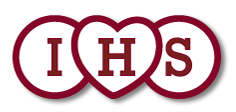 Ide Hill Church of England Primary SchoolPupil Premium Strategy Statement Academic Year 2021-2022Rationale:At Ide Hill C of E Primary School our priorities this year are: We aim to develop a love of learning, placing equal importance upon academic, moral, social, physical and spiritual development and wellbeing. We aim to ensure that any opportunities missed through Covid-19 are thoroughly rectified. We ensure our children build resilience and flourish. Through strong links with our families, the Church and the wider community we aspire to deliver an education which will prepare the children for the opportunities, experiences, responsibilities and challenges of adult life.To this end, we aim to support the academic learning of our pupils in receipt of the Pupil Premium Grant but we also provide them with opportunities they may not always have access to. We fund visits to places of interest to give our children a range of experiences. We also fund extra-curricular activities such as school clubs and the purchase of essential items to ensure equal access to the curriculum. We also use the PPG grant to try to ensure that our children make at least good progress from their starting points and diminish the difference between them and their non-pupil premium peers.We identify and address barriers to learning faced by individual pupils through:Focus on the whole child and their wellbeing;Living our value of “Do All Things in Love”;Ensuring all children have the opportunity to flourish;Everyday teaching practice; Quality first teaching;Discussions with pupils;Engagement with parents and agencies involved;Rigorous regular tracking of pupil attainment and progress. This occurs termly in our solution-focused “closing the gap” pupil progress meetings in which all disadvantaged children (including higher ability PP children) are discussed in detail with the senior leadership team. This enables us to measure the effectiveness of strategies to overcome their barriers to learning, and a new tailored programme put in place where appropriate.The main barriers to educational achievement faced by eligible pupils at the school:Impact of Covid-19Impact of home learning/isolating throughout pandemicWellbeing of children and familiesBroken family structures – family stress and low resilienceAccess to morning and after school child care Access to activities outside of school hours i.e. paid for school clubsLow prior attainment in other settingsSafeguarding and welfare issues which have lead to Social Services involvementPhysical challengesLow self esteemLoss and bereavementTrauma and other mental health issues in the family and/or childFrequent moves of school Socio-economic disadvantage i.e. low income leading to lower opportunitiesAttendance & punctuality figures are typically lower for FSM pupils.  Poor Attendance inhibits achievement. Affordability of school uniformsExpenditure of Pupil Premium funding to overcome these barriers to learning:All the interventions and support are chosen for their proven effectiveness (research or peer/internal impact evaluation), with the intention of accelerating the progress of our disadvantaged children to raise their standards of attainment and close any gaps with their non-PP peers. Pupil premium used to support additional activities before and after school. Trained staff to deliver emotional support and one: one sessions where required.Pupil premium Strategy 2021/2022:Quality first teaching for allMeta-cognition and self-regulationCollaborative learningWell being and growth mindsetResilienceMastery LearningOral language interventionTargeted supportOne:one and small group tuitionOne:one wellbeing supportPeer tutoringMeasuring Impact:We will use both internal and external data to measure the impact of the Pupil Premium Grant on our children’s learning. We will review the effectiveness of the interventions we are using and adapt them to meet need when and where required. At the end of the school year we will publish our data focusing not only on the attainment of our pupils in reading, writing and maths, but also on how effective we have been in diminishing the difference between our highest and lowest attainers. We believe that the enrichment activities we provide through the Pupil Premium Grant will help our children become increasingly confident in all aspects of their learning and development.  The use of the Pupil Premium Grant is fluid as children’s needs change throughout the year. The numbers indicated below are indicative and as such are subject to change.1. Summary information2Ide Hill Church of England Primary SchoolPupil Premium Strategy Statement Academic Year 2020-2021REVIEW OF EXPENDITURESchoolIde Hill C of E Primary SchoolIde Hill C of E Primary SchoolIde Hill C of E Primary SchoolIde Hill C of E Primary SchoolAcademic Year2021/2022Total PP budget  2021/2022Total PP budget  2021/2022£14,290Date of most recent PP ReviewDate of most recent PP ReviewDate of most recent PP ReviewDate of most recent PP ReviewDate of most recent PP ReviewJuly 2021Total number of pupils148Number of pupils eligible forNumber of pupils eligible for6Date for next internal review of thisDate for next internal review of thisDate for next internal review of thisDate for next internal review of thisDate for next internal review of thisDate for next internal review of thisDecember 2021PPPPStrategyStrategyStrategyStrategyStrategyPPPPStrategyStrategyStrategyStrategyStrategy2a. Teacher DataEnd of KS2 results 2022 (to be updated July 2022)End of KS2 results 2022 (to be updated July 2022)End of KS2 results 2022 (to be updated July 2022)Pupils eligible for PPPupils eligible for PPPupils eligible for PPPupils eligible for PP (nationalPupils eligible for PP (nationalNational AverageNational AverageNational Average( Ide Hill C of E Primary( Ide Hill C of E Primary( Ide Hill C of E PrimaryPupils eligible for PP (nationalPupils eligible for PP (nationalNational AverageNational AverageNational Average( Ide Hill C of E Primary( Ide Hill C of E Primary( Ide Hill C of E Primaryaverage)average)School)School)average)average)School)School)% of PP pupils achieving expected or above in Reading% of PP pupils achieving expected or above in Reading% of PP pupils achieving expected or above in Reading% of PP pupils achieving expected or above in Reading% of PP pupils achieving expected or above in Writing% of PP pupils achieving expected or above in Writing% of PP pupils achieving expected or above in Writing% of PP pupils achieving expected or above in Writing% of PP pupils achieving expected or above in Writing% of PP pupils achieving expected or above in Writing% of PP pupils achieving expected or above in Writing% of PP pupils achieving expected or above in Writing% of PP pupils achieving expected or above in Maths% of PP pupils achieving expected or above in Maths% of PP pupils achieving expected or above in Maths% of PP pupils achieving expected or above in Maths% of PP pupils achieving expected or above in Maths% of PP pupils achieving expected or above in Maths% of PP pupils achieving expected or above in Maths% of PP pupils achieving expected or above in Maths% of children achieving expected or above in GPS% of children achieving expected or above in GPS% of children achieving expected or above in GPS% of children achieving expected or above in GPS% of children achieving expected or above in GPS% of children achieving expected or above in GPS% of children achieving expected or above in GPS% of children achieving expected or above in GPSAverage Progress Scores in ReadingAverage Progress Scores in ReadingAverage Progress Scores in ReadingAverage Progress Scores in ReadingAverage Progress Scores in WritingAverage Progress Scores in WritingAverage Progress Scores in WritingAverage Progress Scores in WritingAverage Progress Scores in WritingAverage Progress Scores in WritingAverage Progress scores in MathsAverage Progress scores in MathsAverage Progress scores in Maths2b. Current attainment2b. Current attainment2b. Current attainment2b. Current attainmentPupils eligible for PPGPupils eligible for PPGNational pupils eligible for PPGNational pupils eligible for PPGNational pupils eligible for PPGNational pupils eligible for PPGNational pupils eligible for PPGNational pupils not eligible forNational pupils not eligible forPupils eligible for PPGPupils eligible for PPGPPG PPG End of KS1 results 2020 (to be updated July 2020)End of KS1 results 2020 (to be updated July 2020)End of KS1 results 2020 (to be updated July 2020)End of KS1 results 2020 (to be updated July 2020)( Ide Hill C of E Primary( Ide Hill C of E PrimaryPPG PPG End of KS1 results 2020 (to be updated July 2020)End of KS1 results 2020 (to be updated July 2020)End of KS1 results 2020 (to be updated July 2020)End of KS1 results 2020 (to be updated July 2020)( Ide Hill C of E Primary( Ide Hill C of E PrimarySchool)School)% of PP pupils achieving expected or above in Reading% of PP pupils achieving expected or above in Reading% of PP pupils achieving expected or above in Reading% of PP pupils achieving expected or above in Reading% of PP pupils achieving expected or above in Writing% of PP pupils achieving expected or above in Writing% of PP pupils achieving expected or above in Writing% of PP pupils achieving expected or above in Writing% of PP pupils achieving expected or above in Maths% of PP pupils achieving expected or above in Maths% of PP pupils achieving expected or above in Maths% of PP pupils achieving expected or above in MathsReading (making the School expected progress of 0.3 points)Reading (making the School expected progress of 0.3 points)Reading (making the School expected progress of 0.3 points)Reading (making the School expected progress of 0.3 points)Writing (making the School expected progress of 0.3 points)Writing (making the School expected progress of 0.3 points)Writing (making the School expected progress of 0.3 points)Writing (making the School expected progress of 0.3 points)% of PP % of PP  achieving expected or above in Reading achieving expected or above in Reading3.  In-school barriers (issues to be addressed in school, such as poor oral language skills)3.  In-school barriers (issues to be addressed in school, such as poor oral language skills)3.  In-school barriers (issues to be addressed in school, such as poor oral language skills)3.  In-school barriers (issues to be addressed in school, such as poor oral language skills)3.  In-school barriers (issues to be addressed in school, such as poor oral language skills)3.  In-school barriers (issues to be addressed in school, such as poor oral language skills)3.  In-school barriers (issues to be addressed in school, such as poor oral language skills)3.  In-school barriers (issues to be addressed in school, such as poor oral language skills)3.  In-school barriers (issues to be addressed in school, such as poor oral language skills)3.  In-school barriers (issues to be addressed in school, such as poor oral language skills)3.  In-school barriers (issues to be addressed in school, such as poor oral language skills)A.A.Attainment in reading/writing/maths Attainment in reading/writing/maths Attainment in reading/writing/maths Attainment in reading/writing/maths B.B.Challenging behaviours  and low confidenceChallenging behaviours  and low confidenceChallenging behaviours  and low confidenceChallenging behaviours  and low confidenceC.C.Independent Learning/Growth mindset not fully embeddedIndependent Learning/Growth mindset not fully embeddedIndependent Learning/Growth mindset not fully embeddedIndependent Learning/Growth mindset not fully embeddedExternal barriers (issues which also require action outside school, such as low attendance rates)External barriers (issues which also require action outside school, such as low attendance rates)External barriers (issues which also require action outside school, such as low attendance rates)External barriers (issues which also require action outside school, such as low attendance rates)External barriers (issues which also require action outside school, such as low attendance rates)External barriers (issues which also require action outside school, such as low attendance rates)External barriers (issues which also require action outside school, such as low attendance rates)External barriers (issues which also require action outside school, such as low attendance rates)External barriers (issues which also require action outside school, such as low attendance rates)External barriers (issues which also require action outside school, such as low attendance rates)External barriers (issues which also require action outside school, such as low attendance rates)(Not in priority order.)(Not in priority order.)(Not in priority order.)(Not in priority order.)D.D.Broken family structures – family stress and low resilienceBroken family structures – family stress and low resilienceBroken family structures – family stress and low resilienceBroken family structures – family stress and low resilienceE.E.Loss and bereavementLoss and bereavementLoss and bereavementLoss and bereavementF.F.Time lag in gaining support needed from external agenciesTime lag in gaining support needed from external agenciesTime lag in gaining support needed from external agenciesTime lag in gaining support needed from external agenciesG.G.Access to funds to pay for “extras” i.e. school trips/activities etc.Access to funds to pay for “extras” i.e. school trips/activities etc.Access to funds to pay for “extras” i.e. school trips/activities etc.Access to funds to pay for “extras” i.e. school trips/activities etc.H.H.Low prior attainmentLow prior attainmentLow prior attainmentLow prior attainmentI.I.Physical challengesPhysical challengesPhysical challengesPhysical challengesJ.J.Low self esteemLow self esteemLow self esteemLow self esteemK.K.Trauma and mental health issuesTrauma and mental health issuesTrauma and mental health issuesTrauma and mental health issuesL.L.Poor attendance & poor punctuality for some of cohortPoor attendance & poor punctuality for some of cohortPoor attendance & poor punctuality for some of cohortPoor attendance & poor punctuality for some of cohortM.M.Socio economic disadvantage i.e. unable to access uniforms etc.Socio economic disadvantage i.e. unable to access uniforms etc.Socio economic disadvantage i.e. unable to access uniforms etc.Socio economic disadvantage i.e. unable to access uniforms etc.Desired Outcomes Desired Outcomes Desired Outcomes Desired outcomes and how they will be measuredSuccess criteria Children make good progress from their starting points and move closer to peer group agerelated expectation in reading, writing and maths. PPG children who are underachieving to have support through appropriate interventions. Support to be targeted based on need.Termly teacher assessments & pupil progress meetings will show that each child has made more than expected progress on reading, writing and maths, so that they move closer to age related expectations. To support children with personal, social, emotional development and wellbeing. Some of our children have external pressure detrimental to their wellbeing and we wish to address this. Ensure that this is available before and after school where required for children who need to access before and after school clubs on a regular basis.Fewer behaviour incidents recorded for these pupils. Use techniques such as Leuven screening to measure wellbeing. Feedback from trained member of staff, experienced in counselling on an individual basis. Improved emotional wellbeing, resilience, self esteem and building positive relationships to be evident – as confirmed by parents/external agencies/teachers/support staff.All PPG children to have access to the curriculum, including part funding for trips and resourcesfor identified children. All PPG children to have access to a range of after school clubs and activities at no cost to include wrap around care i.e. before and after school.100% take up for school trips and all pupil premium children to participate in at least one free after school activity per week. 2 places to be held in both morning and after school clubs for PP children.Increased attendance rates for pupils eligible for PP. Parents engaged with all aspects of school life and events and strong home partnerships are developed. Children are able to attend school regularly and on time.Reduce the number of persistent absentees among pupils eligible for PP to 5% or below.  Overall PP attendance improves in line with ’other’ pupils as new attendance policy is adopted.Planned expenditure Planned expenditure Planned expenditure Planned expenditure Planned expenditure Planned expenditure Academic year2021/2022                                                                                                                                                                     Actual Estimated Pupil Premium Grant: £12,600Actual Estimated Expenditure: £12,6002021/2022                                                                                                                                                                     Actual Estimated Pupil Premium Grant: £12,600Actual Estimated Expenditure: £12,6002021/2022                                                                                                                                                                     Actual Estimated Pupil Premium Grant: £12,600Actual Estimated Expenditure: £12,6002021/2022                                                                                                                                                                     Actual Estimated Pupil Premium Grant: £12,600Actual Estimated Expenditure: £12,6002021/2022                                                                                                                                                                     Actual Estimated Pupil Premium Grant: £12,600Actual Estimated Expenditure: £12,600The three headings below enable schools to demonstrate how they are using the pupil premium to improve classroom pedagogy, provide targeted support and support whole school strategies. The three headings below enable schools to demonstrate how they are using the pupil premium to improve classroom pedagogy, provide targeted support and support whole school strategies. The three headings below enable schools to demonstrate how they are using the pupil premium to improve classroom pedagogy, provide targeted support and support whole school strategies. The three headings below enable schools to demonstrate how they are using the pupil premium to improve classroom pedagogy, provide targeted support and support whole school strategies. The three headings below enable schools to demonstrate how they are using the pupil premium to improve classroom pedagogy, provide targeted support and support whole school strategies. The three headings below enable schools to demonstrate how they are using the pupil premium to improve classroom pedagogy, provide targeted support and support whole school strategies. Quality of teaching for allQuality of teaching for allQuality of teaching for allQuality of teaching for allQuality of teaching for allQuality of teaching for allDesired outcomeChosen action / approachWhat is the evidence and rationale for this choice?How will you ensure it is implemented well?Staff leadWhen will you review implementation?A. Children make good progress from their starting points and move closer to peer group agerelated expectation in reading, writing and maths. PPG children who are underachieving to have support through appropriate interventions.Targeted Staff training:1. First Class @ number, 2.Blooms Taxonomy 3.Growth Mindset  4.Mastery5. PhonicsStaff training for new Teaching Assistants in order to provide excellent quality support for PPG children and offer meaningful and targeted one:one sessions.Purchase targeted and appropriate learning resources to support the teaching.We want to invest some of the PP in longer term change which will help all pupils. Many different evidence sources, e.g. EEF Toolkit suggest high quality feedback is an effective way to improve attainment, and it is suitable as an approach that we can embed across the school. One to one teaching is having a positive impact and also assists with pupil confidence and self-belief contributing to a growth mindset.We continue to invest in the following proven programmes:Nessy; Speech/Language Link; Number Shark;Power of 2; Toe by ToeCourses selected using evidence of effectiveness. Working within Sevenoaks Partnership to share best practice.Use INSET days to deliver training.  Peer observation of attendees’ classes after the course, to embed learning (including TA’s).Lessons from training embedded in discussions at weekly staff meeting and TA meetings.Subscriptions/Licences purchased have been tried and tested by staff.Governor monitoring visits and discussions (including formal feedback) at TLC meetings.HeadteacherJan 2022Staff training:£1,500.00(only a proportion of staff training is assigned to PPG)B. Mastery Approach embedded in all subject“Mastery approach” is proven to deepen subject knowledge and understanding.Lead teacher to train & support all teaching and relevant support staff on mastery. Ongoing Governor monitoring & feedback from Governors.Regular update at Pupil Progress MeetingsRegularly monitor dataHB£800 mastery training for lead teacher (including supply cover and leadership time)C. Meta-cognition and self-regulationWorking with children to ensure that they “know what to do” when they “don’t know what to do”In conjunction with growth mindset, ensure children have the ability to “learn to learn” and measure their own development.Appoint lead teacher to train and support other staff.£1000.00 leadership time dedicated to this over year.D. Collaborative LearningEnsure children know what effective collaboration looks likeInstil the benefit of team work, respect for one another and sharing ideas. Support PP children to contribute effectively to build confidence.Measure outcomes/success through informal feedback at staff meetings. Pupil Progress meetings.Governor monitoring.Ongoing monitoring of pupil data.0.00E. Peer TutoringTeachers to direct children to work in small groups. Children support each other to achieve their very best.Whilst this is already in practice, ensure teaching staff are actively encouraging children to work together and ask them for feedback on the success. Often PP children have less confidence and support and encouragement from their peers is very valuable.Measure outcomes/success through informal feedback at staff meetings. Pupil progress meetings.Ongoing monitoring of Pupil data.Governor monitoring.0.00F. Talk for writing/Oral language intervention/. Dialogic Teaching and LearningEmphasis on spoken language and verbal interaction rather than explicit direction.Further embed talk for writing.Measure outcomes/success through informal feedback at staff meetings. Pupil progress meetings.Pupil data.Governor monitoring.£800.00G. To support children & staff with personal, social, emotional development and wellbeing (within curriculum)Continuation of staff and pupil wellbeing as a focus. Whole school focus on this initiative.Pupil and staff wellbeing School Priority:Leuvwen ScreeningRights Respecting Schools – Silver awardWorking with “Feegans” wellbeing charity one:one counselling Self esteem/resilience workship NovemberWeekly play therapistOne:one counselling available Courses selected using evidence of effectiveness. Use INSET days to deliver training.  Peer observation of attendees’ classes after the course, to embed learning.Governor monitoring visits (including formal feedback) and discussions at TLC meetings.AllJan 2020£1,500.00£800.00H. Staff DevelopmentEnsure adequate training is given staff to support specific needs of Pupil Premium Children.Training courses booked, supply cover needed.£800.00Total budgeted costTotal budgeted costTotal budgeted costTotal budgeted costTotal budgeted cost£5,000Targeted support i.e. one:one/small group supportTargeted support i.e. one:one/small group supportTargeted support i.e. one:one/small group supportTargeted support i.e. one:one/small group supportTargeted support i.e. one:one/small group supportTargeted support i.e. one:one/small group supportDesired outcomeChosen action/approachWhat is the evidence and rationale for this choice?How will you ensure it is implemented well?Staff leadWhen will you review implementation?A. Children make good progress from their starting points and move closer to peer group agerelated expectation in reading, writing and maths. PPG children who are underachieving and/or not reaching full potential to have support through appropriate interventions.1:1 and small group provision:1.1st Class @ Number 1 2.Number Shark 3.Additional Handwriting 4.Additional Reading including Comprehension 5.Additional  6.Spelling/Phonics7.Maths Mastery8.Growth mindsetSome of the students need targeted support to catch up particularly in reading/writing/maths.Small group interventions with highly qualified staff have been shown to be effective, as discussed in reliable evidence sources such as Visible Learning by John Hattie and the EEF Toolkit.Organise timetable to ensure staff delivering provision have sufficient preparation and delivery time. Extra teaching time and preparation time paid for out of PP budget, not sought on a voluntary basis.Governor monitoring visits on pupil data.Discussed at termly pupil progress meetings and at Teaching and Learning committee meetings. Teacher hourly group rate per pupil £6.25 (6 children)	TA hourly rate per pupil in group	£2.17 (6 children)	Teacher one:one hourly rate £37.50	TA one:one hourly rate	£13.00	Individual class teachersDec 2021TA Time:£4,200 (8 hours per week)Teacher Time:£3,875 (1 hour1:1 per week)Licences & subscriptions:£1,500.00Total B. To support children with personal, social, emotional development and wellbeing.Targeted support for Pupil Premium children requiring one:one support for personal, social and emotional wellbeing. This will include purchasing external resources such as Playtherapy and will involve external organisations/specialists where appropriate.Identify a targeted behaviour intervention for identified students.Use support worker to engage with parents before intervention begins. Develop restorative approaches and focus on positive behaviours.Discussions held with parents and KCC advisors about best approaches.Use resources that have had the biggest impact in previous years.The EEF Toolkit suggests that targeted interventions matched to specific students with particular needs or behavioural issues can be effective, especially for older pupils.Impact overseen by SENCo and Headteacher. Engage with parents and pupils before intervention begins to address any concerns or questions about the additional sessions.Discussed at termly pupil progress meetings.Monitor behaviour but also monitor whether improvements in behaviour translate into improved attainment. SENco/HBApril 2021Playtherapy FOC                                                                                                                                                                                        Total budgeted cost                                                                                                                                                                                        Total budgeted cost                                                                                                                                                                                        Total budgeted cost                                                                                                                                                                                        Total budgeted cost                                                                                                                                                                                        Total budgeted cost£Other approachesOther approachesOther approachesOther approachesOther approachesOther approachesDesired outcomeChosen action/approachWhat is the evidence and rationale for this choice?How will you ensure it is implemented well?Staff leadWhen will you review implementation?C. All PPG children to have access to the whole curriculum, including part funding for trips and resourcesfor identified children.Free after School clubs for all PPG childrenFree wrap around care for targeted PP childrenThe School has agreed to fund school trips for targeted children.All PPG take up the offer of free after school clubs & activities in order to engage them in cross curricular activities that they may not ordinarily access.It is evident that children would miss out if the School did not fund certain activities.The high percentage take up of free after school activities indicates that this is a worthwhile initiative. Evidence of increased engagement after participating in school clubs.Engage with parents.Ensure all PPG children encouraged to do as many activities as possible.BursarJanuary 2022£500.00 School Trips contribution£1,000.00School Clubs contribution£1,900.00 morning and after school club£300.00 school uniformD. Increased attendance rates   Rigorous monitoring of pupil absence and follow up quickly on absences. First day response provision.  Implementation of new attendance policy.We can’t improve attainment for children if they aren’t actually attending school. NfER briefing for school leaders identifies addressing attendance as a key step.Thorough briefing of all staff about existing absence issues. Staff to collaborate to ensure new policy and standard school processes work smoothly and applied correctly.HeadJan 2022Total budgeted costTotal budgeted costTotal budgeted costTotal budgeted costTotal budgeted cost£Actual expenditure Actual expenditure Actual expenditure Actual expenditure Actual expenditure Actual expenditure Academic year2018/19                                                                                                                                                                           Actual Estimated Pupil Premium Grant: £10,480.00 (estimate)Actual Expenditure: £14, 407.502018/19                                                                                                                                                                           Actual Estimated Pupil Premium Grant: £10,480.00 (estimate)Actual Expenditure: £14, 407.502018/19                                                                                                                                                                           Actual Estimated Pupil Premium Grant: £10,480.00 (estimate)Actual Expenditure: £14, 407.502018/19                                                                                                                                                                           Actual Estimated Pupil Premium Grant: £10,480.00 (estimate)Actual Expenditure: £14, 407.502018/19                                                                                                                                                                           Actual Estimated Pupil Premium Grant: £10,480.00 (estimate)Actual Expenditure: £14, 407.50The three headings below enable schools to demonstrate how they are using the pupil premium to improve classroom pedagogy, provide targeted support and support whole school strategies. The three headings below enable schools to demonstrate how they are using the pupil premium to improve classroom pedagogy, provide targeted support and support whole school strategies. The three headings below enable schools to demonstrate how they are using the pupil premium to improve classroom pedagogy, provide targeted support and support whole school strategies. The three headings below enable schools to demonstrate how they are using the pupil premium to improve classroom pedagogy, provide targeted support and support whole school strategies. The three headings below enable schools to demonstrate how they are using the pupil premium to improve classroom pedagogy, provide targeted support and support whole school strategies. The three headings below enable schools to demonstrate how they are using the pupil premium to improve classroom pedagogy, provide targeted support and support whole school strategies. Quality of teaching for allQuality of teaching for allQuality of teaching for allQuality of teaching for allQuality of teaching for allQuality of teaching for allDesired outcomeChosen action / approachWhat is the evidence and rationale for this choice?How will you ensure it is implemented well?Staff leadWhen will you review implementation?A. Children make good progress from their starting points and move closer to peer group agerelated expectation in reading, writing and maths. PPG children who are underachieving to have support through appropriate interventions.Targeted Staff training:1. First Class @ number, 2.Blooms Taxonomy 3.Growth Mindset  4.Mastery5. PhonicsStaff training for new Teaching Assistants in order to provide excellent quality support for PPG children and offer meaningful and targeted one:one sessions.Purchase targeted and appropriate learning resources to support the teaching.We want to invest some of the PP in longer term change which will help all pupils. Many different evidence sources, e.g. EEF Toolkit suggest high quality feedback is an effective way to improve attainment, and it is suitable as an approach that we can embed across the school. “Mastery approach” is proven to deepen subject knowledge and understanding.One to one teaching is having a positive impact and also assists with pupil confidence and self-belief contributing to a growth mindset.We continue to invest in the following proven programmes:Nessy; Speech/Language Link; Number Shark;Power of 2; IDLCourses selected using evidence of effectiveness. Working within Sevenoaks Partnership to share best practice.Use INSET days to deliver training.  Peer observation of attendees’ classes after the course, to embed learning (including TA’s).Lessons from training embedded in discussions at weekly staff meeting and TA meetings.Subscriptions/Licences purchased have been tried and tested by staff.Governor monitoring visits and discussions (including formal feedback) at TLC meetings.HeadteacherJan 2021Staff training:£1,000.00(only a proportion of staff training is assigned to PPG)B. To support children & staff with personal, social, emotional development and wellbeing.Continuation of staff and pupil wellbeing a school priority in 2018/2019 there will be a whole school focus on this initiative.Headteacher leading 10 mins per day wellbeing sessions for targeted childrenPupil and staff wellbeingYear 1 in ActionLeuvwen ScreeningTalk for writing - LiteracyRights Respecting Schools – Silver awardWorking with “Feegans” wellbeing charity to engage with parents Live marking is proven to increase staff wellbeing.Courses selected using evidence of effectiveness. Use INSET days to deliver training.  Peer observation of attendees’ classes after the course, to embed learning.Governor monitoring visits (including formal feedback) and discussions at TLC meetings.HB & JF£3,500.00Total budgeted costTotal budgeted costTotal budgeted costTotal budgeted costTotal budgeted cost£4,500.00Targeted supportTargeted supportTargeted supportTargeted supportTargeted supportTargeted supportDesired outcomeChosen action/approachWhat is the evidence and rationale for this choice?How will you ensure it is implemented well?Staff leadWhen will you review implementation?A. Children make good progress from their starting points and move closer to peer group agerelated expectation in reading, writing and maths. PPG children who are underachieving to have support through appropriate interventions.1:1 and small group provision:1.1st Class @ Number 1 2.Number Shark 3.Additional Handwriting 4.Additional Reading including Comprehension 5.Additional  6.Spelling/Phonics7.Maths Mastery8.Growth mindsetSome of the students need targeted support to catch up particularly in reading/writing/maths.Small group interventions with highly qualified staff have been shown to be effective, as discussed in reliable evidence sources such as Visible Learning by John Hattie and the EEF Toolkit.Organise timetable to ensure staff delivering provision have sufficient preparation and delivery time. Extra teaching time and preparation time paid for out of PP budget, not sought on a voluntary basis.Governor monitoring visits on pupil data.Discussed at termly pupil progress meetings and at Teaching and Learning committee meetings. Teacher hourly group rate per pupil £6.25 (6 children)	TA hourly rate per pupil in group	£2.17 (6 children)	Teacher one:one hourly rate £37.50	TA one:one hourly rate	£13.00	Individual class teachersApril 2019TA Time:£3,100.00 (6 hours per week)Teacher Time:£2,925.00 (2 hours 1:1 per week)Licences:£857.50Total £4,957.50B. To support children with personal, social, emotional development and wellbeing.Targeted support for Pupil Premium children requiring one:one support for personal, social and emotional wellbeing. This will include purchasing external resources such as Playtherapy and will involve external organisations/specialists where appropriate.Identify a targeted behaviour intervention for identified students.Use support worker to engage with parents before intervention begins. Develop restorative approaches and focus on positive behaviours.Discussions held with parents and KCC advisors about best approaches.Use resources that have had the biggest impact in previous years.The EEF Toolkit suggests that targeted interventions matched to specific students with particular needs or behavioural issues can be effective, especially for older pupils.Impact overseen by SENCo and Headteacher. Engage with parents and pupils before intervention begins to address any concerns or questions about the additional sessions.Discussed at termly pupil progress meetings.Monitor behaviour but also monitor whether improvements in behaviour translate into improved attainment. SENco/HBDec 2021External Support at £50.00 per week for 39 weeks:£1,950.00                                                                                                                                                                                        Total budgeted cost                                                                                                                                                                                        Total budgeted cost                                                                                                                                                                                        Total budgeted cost                                                                                                                                                                                        Total budgeted cost                                                                                                                                                                                        Total budgeted cost£6,907.50Other approachesOther approachesOther approachesOther approachesOther approachesOther approachesDesired outcomeChosen action/approachWhat is the evidence and rationale for this choice?How will you ensure it is implemented well?Staff leadWhen will you review implementation?C. All PPG children to have access to the whole curriculum, including part funding for trips and resourcesfor identified children.Free after School clubs for all PPG childrenThe School has agreed to fund school trips for targeted children.All PPG take up the offer of free after school clubs & activities in order to engage them in cross curricular activities that they may not ordinarily access.It is evident that children would miss out if the School did not fund certain activities.The high percentage take up of free after school activities indicates that this is a worthwhile initiative. Evidence of increased engagement after participating in school clubs.Engage with parents.Ensure all PPG children encouraged to do as many activities as possible.HeadteacherJanuary 2019£1,000.00 School Trips contribution£1,000.00School Clubs contributionD. Increased attendance rates   Rigorous monitoring of pupil absence and follow up quickly on absences. First day response provision.  Implementation of new attendance policy.We can’t improve attainment for children if they aren’t actually attending school. NfER briefing for school leaders identifies addressing attendance as a key step.Thorough briefing of all staff about existing absence issues. Staff to collaborate to ensure new policy and standard school processes work smoothly and applied correctly.HeadteacherJan 2019Total budgeted costTotal budgeted costTotal budgeted costTotal budgeted costTotal budgeted cost£2,000.00